INDICAÇÃO Nº 4936/2017Indica ao Poder Executivo Municipal a roçagem de mato em área pública, em volta da quadra esportiva, na Rua Clovis Bevilacqua, no Bairro Parque Residencial Frezarin.Excelentíssimo Senhor Prefeito Municipal, Nos termos do Art. 108 do Regimento Interno desta Casa de Leis, dirijo-me a Vossa Excelência para indicar que, por intermédio do Setor competente, promova a roçagem de mato em área pública, localizada em volta da quadra esportiva,  na Rua Clovis Bevilacqua, no Bairro Parque Residencial Frezarin.Justificativa:Este vereador foi procurado por munícipes, informando que o local está com muito mato, aumentando o risco de aparecimento de animais peçonhentos.Plenário “Dr. Tancredo Neves”, em 31de maio de 2.017.                                Carlos Fontes -vereador-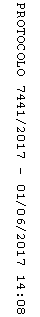 